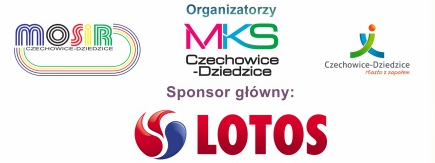 Regulamin Challenge „Biegiem po zdrowie 2020”„Biegiem po zdrowie” to cykl biegów dla uczniów przedszkoli oraz szkół podstawowych organizowanych na terenie gminy Czechowice-Dziedzice. W związku z panującą sytuacją, obostrzeniami i wytycznymi oraz troską o zdrowie i bezpieczeństwo uczestników ( zawodników oraz ich rodziców/opiekunów), Organizatorzy proponują  nową  jesienną formułę popularyzacji biegania we współpracy ze szkołami,  poprzez organizację  „Challenge Biegiem po zdrowie”. Challenge składa się z 3 etapów:-  Bieg Olimpijczyka 28.09.-2.10. ( wprowadzenie wyników 2.10-9.10.)- Memoriał Henryka Puzonia 12.10.-16.10.( wprowadzenie wyników 16.10-23.10)- Bieg Niepodległości 2.11.-6.11. (wprowadzenie wyników 10.11-17.11) 1.CEL  IMPREZY:Upowszechnianie biegania wśród dzieci jako najprostszej formy ruchu.Promocja aktywności fizycznej i zdrowego stylu życia.Promocja miasta Czechowice-Dziedzice jako przyjaznego dla biegaczy.2. ZAŁOŻENIA:Uczestnictwo jak największej ilości zawodników z każdej szkoły i przedszkola, które zadeklarują podjęcie się udziału w „Challenge Biegiem po zdrowie” na wskazanych przez Organizatora dystansach:-rocznik 2014 i młodsi – ok. 300m-rocznik 2013 – ok. 400m-rocznik 2012 – ok. 400m-rocznik 2011 – ok. 400m -rocznik 2010 -2006  – dziewczęta ok. 600m, chłopcy ok. 1000m 3.ORGANIZATORZY:Urząd Miejski w Czechowicach- Dziedzicach Miejski Ośrodek Sportu i Rekreacji Czechowicach-Dziedzicach Miejski Klub Sportowy Czechowice-Dziedzice Szkolny Związek SportowySPONSOR GŁÓWNY: LOTOSPATRONI MEDIALNI: Kronika Beskidzka, beskidzka24, czecho.pl, Radio Bielsko, Gazeta Czechowicka4.NAGRODY:Po zakończeniu całego cyklu jesiennego  nagrodzone zostaną szkoły, które w każdym z biegów wystawią minimum 50 zawodników. 5.DANE OSOBOWE:Każdy uczestnik biorący udział w challengu wyraża zgodę na bezpłatne wykorzystanie jego wizerunku w materiałach zdjęciowych, filmowych, publikacjach promocyjnych realizowanych przez Organizatora. Wizerunek także będzie wykorzystywany w celu promocji i potrzeb funkcjonowania Miejskiego Ośrodka Sportu i Rekreacji w Czechowicach-Dziedzicach.KLAUZULA INFORMACYJNA
do przetwarzania danych osobowych – wizerunek Na podstawie art. 13 ust. 1 Rozporządzenia Parlamentu Europejskiego i Rady (UE) 2016/679 z dnia 27 kwietnia 2016 r. w sprawie ochrony osób fizycznych w związku z przetwarzaniem danych osobowych i w sprawie swobodnego przepływu takich danych (ogólne rozporządzenie o ochronie danych), zwane dalej RODO, informuję Pana/Panią, że:Administratorem Pana/i Danych jest:Miejski Ośrodek Sportu i Rekreacji w Czechowicach-Dziedzicachz siedzibą: 43-502 Czechowice-Dziedzice ul. Legionów 145Administrator powołał Inspektora Ochrony Danych oraz udostępnia jego dane kontaktowe:Joanna KarwackaEmail: rodo@mosir.czechowice-dziedzice.plnr tel: 32 215 27 06Pani/Pana dane będą przetwarzane w celu:dokumentacji zdjęciowej i reportaży z imprez, sprawozdawczym, reklamowym oraz promocyjnymPodstawą do przetwarzania Pani/Pana danych osobowych jest:Ustawa z dnia 4 lutego 1994 r. o prawie autorskim i prawach pokrewnychInformacja o przekazywaniu danych do innych podmiotów:Pana/Pani dane są przekazywane innym podmiotom niewymienionym w przepisach prawa. Tymi podmiotami są: czecho.pl, Kronika Beskidzka, beskidzka24, Gazeta Czechowicka, Radio BielskoOkres przechowywania danych:Pani/Pana dane będą przechowywane do momentu odwołania zgodyMa Pani/Pan prawo do:dostępu do swoich danych oraz możliwość ich sprostowania,usunięcia lub ograniczenia przetwarzania swoich danych,wniesienia sprzeciwu wobec przetwarzania,przenoszenia danych,cofnięcia wyrażonej zgody na przetwarzanie danych,wniesienia skargi do organu nadzorczego.Podane przez Panią/Pana dane są: pobrane dobrowolniePani/Pana dane:nie podlegają zautomatyzowanemu systemowi podejmowania decyzji i profilowaniu.  